101.53101.53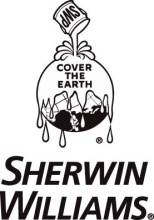 www.sherwinstore.ruEminence HIGH Performance CEILING PAINTИзносостойкая Краска для ПотолковA27W01815ХАРАКТЕРИСТИКИИзносостойкая краска для потолков Eminence High Performance Ceiling Paint – это ярко-белое, очень матовое покрытие с низким содержанием летучих органических соединений (VOC) и высокой укрывной способностью. Краска предназначается для использования на необработанных, загрунтованных или ранее окрашенных потолках из гипсокартона, штукатурки, дерева, каменной/ кирпичной кладки.Летучие органические соединения (без учета летучих компонентов растворителей):	44 г/л; 0.37 фунт/галл.ТЕХНИЧЕСКИЕ УСЛОВИЯПокрытие Eminence High Performance Ceiling Paint можно наносить непосредственно на уже окрашенные поверхности или неокрашенный гипсокартон, штукатурку (отвержденную с коэффициентом рН менее 9) и древесину без выделения танина. ГипсокартонЗагрунтовать 2 слоями Eminence High Performance Ceiling Paint или1 слой:	Premium Wall & Wood Primer1 или 2 слоя:	Eminence High Performance Ceiling PaintКирпичная/ Kаменная кладка1 слой:	Loxon Concrete & Masonry Primer1 или 2 слоя:	Eminence High Performance Ceiling PaintШтукатуркаЗагрунтовать 2 слоями Eminence High Performance Ceiling Paint или1 слой:	Premium Wall & Wood Primer1 или 2 слоя: 	Eminence High Performance Ceiling PaintДеревоЗагрунтовать 2 слоями Eminence High Performance Ceiling Paint или1 слой:	Premium Wall & Wood Primer1 или 2 слоя: 	Eminence High Performance Ceiling PaintДля того, чтобы краска легла ровным слоем, рекомендуется загрунтовать не отдельные участки, а полностью всю окрашиваемую поверхность. ПОДГОТОВКА ПОВЕРХНОСТИОчистить поверхность с помощью подходящего чистящего средства; тщательно промыть водой и дать поверхности высохнуть. Соскоблить или зачистить шкуркой старую отслоившуюся или потрескавшуюся краску. Глянцевые поверхности обработать наждачной бумагой до матового оттенка. Пятна от воды, дыма, чернил, карандаша, жира и т.п. обработать соответствующей грунтовкой/ силером.ГипсокартонОбработать трещины и отверстия с помощью отделочной замазки/ шпатлевки и отшлифовать до гладкого состояния. Составы для наполнения швов должны быть выдержаны до затвердевания и отшлифованы до гладкого состояния. Удалить всю пыль, образовавшуюся при зачистке поверхности.Кирпичная/ каменная кладка, бетон, цементВсе новые поверхности должны быть выдержаны в соответствии с рекомендациями производителя – обычно в течение 30 суток. Удалить все выделения и реагенты. Необработанные шероховатые поверхности могут быть зашпаклеваны до гладкого состояния. Если процесс окраски не может быть задержан на 30 суток, дать поверхности затвердеть в течение 7 суток, а затем покрыть ее грунтовкой для бетона и кирпичной/каменной кладки Loxon Concrete & Masonry Primer.Eminence HIGH Performance CEILINGwww.sherwinstore.ruИзносостойкая Краска для ПотолковA27W01815ПОДГОТОВКА ПОВЕРХНОСТИШтукатуркаШтукатурка должна быть выдержанной и твердой. Текстурированную, мягкую, пористую или крошащуюся штукатурку следует обработать раствором, составленным из  () хозяйственного уксуса и  () воды. Повторять обработку пока поверхность не затвердеет, затем промыть ее чистой водой и высушить.ДеревоЗачистить все наружные поверхности до свежей древесины. Зашпаклевать все отверстия и дефекты поверхности заполнителем для дерева или шпатлевкой и зачистить до гладкого состояния.ПлесеньУдалить плесень перед покраской с помощью раствора, составленного из 1 части жидкого отбеливающего средства и 3 частей воды. Нанести раствор и отскрести заплесневевший участок. Оставить раствор на поверхности в течение 10 мин. Затем тщательно промыть поверхность водой и дать ей высохнуть перед покраской. Во время работы использовать защитные очки, водонепроницаемые перчатки и защитную спецодежду. Быстро смыть раствор при попадании его на кожу. Не добавлять в раствор отбеливателя и воды какие-либо моющие средства или аммиак.Уплотнение щелейЩели между стенами, потолками, архитектурными профильными деталями и другими деталями внутренней отделки после грунтования могут быть заполнены соответствующим герметиком.НАНЕСЕНИЕ КРАСКИНаносить краску при температуре не ниже 10С (50F).Разбавление не требуется.КистьИспользовать нейлоновую/ полиэстровую кисть.Малярный валикИспользовать валик с синтетическим покрытием с длиной ворса 10-19мм (3/8-3/4 дюйма).Краскопульт безвоздушного распыленияДавление	2000 фунт/кв. дюйм (138 бар)Наконечник	диаметр 0.43 –  (0.017-)ИНФОРМАЦИЯ ОБ ОЧИСТКЕПосле нанесения немедленно удалить проливы и брызги краски, а также отмыть инструмент теплым мыльным раствором. Помыть руки с мылом. После очистки промыть оборудование для распыления уайт-спиритом, что позволит предотвратить образование ржавчины. При использовании уайт-спирита следовать рекомендациям изготовителя по технике безопасности.ПРЕДУПРЕЖДЕНИЯИспользовать только для внутренних работ.Краска не обладает фотохимической активностью.Информация и рекомендации, изложенные в настоящем Листе технических данных продукта, основаны на испытаниях, проведенных компанией Sherwin-Williams или по ее заказу. Изложенные здесь информация и рекомендации могут изменяться и относятся к предлагаемому продукту на момент публикации данного документа. Чтобы получить самый последний Лист технических данных, проконсультируйтесь с местным представителем компании Sherwin-Williams.